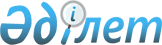 Об утверждении Положения о государственном учреждении "Аппарат акима района Тереңкөл"Постановление акимата района Тереңкөл Павлодарской области от 14 марта 2022 года № 55.
      В соответствии со статьей 31 Закона Республики Казахстан "О местном государственном управлении и самоуправлении в Республике Казахстан", Законом Республики Казахстан "О государственном имуществе", постановлением Правительства Республики Казахстан от 1 сентября 2021 года № 590 "О некоторых вопросах организации деятельности государственных органов и их структурных подразделений" акимат района Тереңкөл ПОСТАНОВЛЯЕТ:
      1. Утвердить Положение о государственном учреждении "Аппарат акима района Тереңкөл" (далее – Положение).
      2. Государственному учреждению "Аппарат акима района Тереңкөл" в установленном законодательством порядке обеспечить:
      в течение одного месяца государственную регистрацию Положения в органах юстиции;
      в течение двадцати календарных дней со дня подписания настоящего постановления направление его копии в электронном виде на казахском и русском языках в филиал Республиканского государственного предприятия на праве хозяйственного ведения "Институт законодательства и правовой информации Республики Казахстан" Министерства юстиции Республики Казахстан для официального опубликования и включения в Эталонный контрольный банк нормативных правовых актов Республики Казахстан.
      3. Настоящее постановление вводится в действие по истечении десяти календарных дней после дня его первого официального опубликования.
      4. Контроль за выполнением настоящего постановления возложить на руководителя аппарата акима района Дорофеева И.В. Положение о государственном учреждении "Аппарат акима района Тереңкөл"
      Сноска. Приложение - в редакции постановления акимата района Тереңкөл Павлодарской области от 25.07.2023 № 189/1 (вводится в действие со дня его первого официального опубликования)
      1. Общие положения
      1. Государственное учреждение "Аппарат акима района Тереңкөл" (далее – аппарат акима района) является государственным органом Республики Казахстан, осуществляющим руководство в сфере местного государственного управления на территории района Тереңкөл.
      2. Аппарат акима района не имеет ведомств.
      3. Аппарат акима района осуществляет свою деятельность в соответствии с Конституцией и законами Республики Казахстан, актами Президента и Правительства Республики Казахстан, иными нормативными правовыми актами, а также настоящим Положением.
      4. Аппарат акима района является юридическим лицом в организационно-правовой форме государственного учреждения, имеет печати с изображением Государственного Герба Республики Казахстан и штампы со своим наименованием на казахском и русском языках, бланки установленного образца, счета в органах казначейства в соответствии с бюджетным законодательством Республики Казахстан.
      5. Аппарат акима района вступает в гражданско-правовые отношения от собственного имени.
      6. Аппарат акима района имеет право выступать стороной гражданско-правовых отношений от имени государства, если оно уполномочено на это в соответствии с гражданским законодательством Республики Казахстан и Законом Республики Казахстан "О местном государственном управлении и самоуправлении в Республике Казахстан".
      7. Аппарат акима района по вопросам своей компетенции принимает решения, оформляемые приказами руководителя аппарата акима района.
      8. Структура и лимит штатной численности аппарата акима района утверждаются в соответствии с трудовым законодательством Республики Казахстан и Законом Республики Казахстан "О государственной службе Республики Казахстан".
      9. Местонахождение юридического лица: Республика Казахстан, Павлодарская область, 140600, район Тереңкөл, село Теренколь, улица Елгина, 172.
      10. Настоящее Положение является учредительным документом аппарата акима района.
      11. Учредителем аппарата акима района является государственное учреждение "Аппарат акима Павлодарской области".
      12. Финансирование деятельности аппарата акима района осуществляется из местного бюджета.
      13. Аппарату акима района запрещается вступать в договорные отношения с субъектами предпринимательства на предмет выполнения обязанностей, являющихся полномочиями аппарата акима района.
      Если аппарату акима района законодательными актами предоставлено право осуществлять приносящую доходы деятельность, то полученные доходы направляются в государственный бюджет, если иное не установлено бюджетным законодательством Республики Казахстан.
      14. Режим работы аппарата акима района устанавливается в следующем порядке: с 9.00 до 18.30 часов, обеденный перерыв с 13.00 до 14.30 часов при пятидневной рабочей неделе, выходные дни: суббота-воскресенье.
      2. Цель, предмет деятельности, задачи и полномочия государственного учреждения "Аппарат акима района Тереңкөл"
      15. Целью деятельности аппарата акима района является обеспечение деятельности акима района по реализации государственной политики на территории района Тереңкөл.
      16. Предметом деятельности аппарата акима района является информационно-аналитическое, организационно-правовое и материально-техническое обеспечение деятельности акима района Тереңкөл.
      17. Задачи:
      1) реализация политики Президента Республики Казахстан по охране и укреплению государственного суверенитета, конституционного строя, обеспечению безопасности, территориальной целостности Республики Казахстан, прав и свобод граждан;
      2) реализация стратегии социально-экономического развития Республики Казахстан, осуществление основных направлений государственной, социально-экономической политики и управления социальными и экономическими процессами в районе;
      3) содействие в реализации конституционных принципов общественного согласия и политической стабильности, казахстанского патриотизма в решении наиболее важных вопросов района демократическими методами;
      4) проведение государственной политики на территории района путем координации и управления деятельностью местных исполнительных органов района.
      18. Полномочия:
      1) Права:
      координировать деятельность исполнительных органов акимата района Тереңкөл;
      в пределах своих полномочий запрашивать и получать необходимую информацию, документы и иные материалы от государственных органов и иных организаций;
      вносить на рассмотрение акимата, акима района и в вышестоящие организации предложения по основным направлениям развития, оперативному решению проблем местного государственного управления.
      2) Обязанности:
      соблюдать Конституцию и законодательство Республики Казахстан;
      обеспечивать сохранность государственной собственности, использовать вверенную государственную собственность только в служебных целях;
      качественно и своевременно исполнять акты и поручения Президента, Правительства Республики Казахстан, акимата области, акима области и района. 
      19. Функции:
      1) осуществляет организационную и информационную связь акима района с местными органами представительной и исполнительной власти;
      2) обеспечивает взаимодействие акима района с акимами сельских округов;
      3) по итогам встреч с населением составляет свод замечаний и предложений для разработки плана мероприятий по их реализации;
      4) осуществляет мониторинг выполнения мероприятий по реализации замечаний и предложений, высказанных на отчетных встречах;
      5) проводит анализ полноты и своевременности исполнения контрольных документов районными исполнительными органами;
      6) обеспечивает взаимодействие акима района со всеми структурами в период проведения выборных процессов;
      7) оказывает содействие в проведении разъяснительной работы в электоральный период;
      8) осуществляет информационно-аналитическое, организационно-правовое, материально-техническое обеспечение деятельности акима района;
      9) обеспечивает установление и постоянное развитие связей акима района с общественностью через сайт акима района и средства массовой информации;
      10) участвует в разработке районных и областных программ и осуществляет контроль за выполнением районных программ;
      11) организует личный прием физических лиц и представителей юридических лиц;
      12) обеспечивает рассмотрение обращений физических и юридических лиц, служебной корреспонденции;
      13) осуществляет документационное обеспечение деятельности акима и акимата района;
      14) ведет регистрацию актов акимата и акима района, организует делопроизводство в аппарате акима района;
      15) обеспечивает оформление, выпуск и хранение подлинников нормативных правовых актов, издаваемых акиматом и акимом района;
      16) осуществляет соответствующее оформление и хранение протоколов заседаний и совещаний;
      17) составляет индексы структурных подразделений и сводную номенклатуру дел аппарата акима района;
      18) обеспечивает контроль за правильностью формирования, оформления и хранения дел, подлежащих сдаче в архив;
      19) обеспечивает исполнение законодательства о государственной службе Республики Казахстан, соблюдение ограничений, связанных с пребыванием на государственной службе;
      20) осуществляет формирование целостной системы управления персоналом исполнительных органов акимата района Тереңкөл;
      21) обеспечивает прохождение государственной службы в рамках целостной системы управления персоналом исполнительных органов района Тереңкөл;
      22) обеспечивает формирование корпоративной культуры и развитие благоприятного социально-психологического трудового климата в исполнительных органах района Тереңкөл;
      23) анализирует состояние кадровой работы, формирование резерва кадров, уровень профессиональной подготовки государственных служащих исполнительных органов акимата района Тереңкөл;
      24) оформляет материалы при назначении на должность и освобождении от должности, решает иные вопросы, связанные с прохождением государственной службы должностными лицами, назначаемыми акимом района, ведет их личные дела;
      25) организует профессиональную переподготовку и повышение квалификации государственных служащих исполнительных органов акимата района Тереңкөл;
      26) проводит аттестацию государственных служащих исполнительных органов акимата района Тереңкөл;
      27) готовит необходимые материалы, связанные с награждением граждан района государственными наградами Республики Казахстан, Почетными грамотами, поощрениями акима района;
      28) организует проведение конкурсов на занятие вакантных административных государственных должностей исполнительных органов района Тереңкөл;
      29) разрабатывает квалификационные требования к категориям административных государственных должностей исполнительных органов района Тереңкөл;
      30) оформляет трудовые договоры с техническим персоналом;
      31) обеспечивает социальную и правовую защищенность государственных служащих исполнительных органов района Тереңкөл, вносит предложения по их поощрению;
      32) осуществляет правовое обеспечение деятельности акимата и акима района;
      33) осуществляет юридическую экспертизу правовых и нормативных правовых актов акимата и акима района;
      34) оказывает методическую и практическую помощь государственным служащим исполнительных органов района Тереңкөл по вопросам их правового положения;
      35) осуществляет координацию деятельности в сфере оказания государственных услуг исполнительными органами района Тереңкөл;
      36) осуществляет мониторинг нормативных правовых актов акимата и акима района;
      37) обеспечивает соблюдение режима секретности, оформляет материалы на допуск к секретным документам должностным лицам, назначаемым акимом района;
      38) осуществляет обеспечение деятельности акимата и акима района, исполнительных органов района по вопросам мобилизационной работы, гражданской обороны и чрезвычайных ситуаций;
      39) обеспечивает взаимодействие акима района с правоохранительными органами и иными государственными органами в вопросах борьбы с преступностью и противодействия коррупции;
      40) организует работу по профилактике правонарушений среди несовершеннолетних и предупреждению детской безнадзорности и беспризорности, обеспечению защиты прав и законных интересов несовершеннолетних;
      41) обеспечивает организацию мероприятий по воинской приписке и призыву на воинскую службу, а также по вопросам гражданской обороны;
      42) участвует в профилактике чрезвычайных ситуаций социального характера, а также минимизации и (или) ликвидации их последствий на территории района;
      43) организует мероприятия по профилактике и тушению степных пожаров районного масштаба, а также пожаров в населенных пунктах, в которых отсутствуют подразделения государственной противопожарной службы;
      44) исполняет обязательства местных исполнительных органов по решениям судов за счет средств резерва местного исполнительного органа;
      45) осуществляет процедуру организации и проведения государственных закупок;
      46) оказывает государственные услуги по предоставлению отсрочки от призыва и по освобождению граждан от призыва на воинскую службу через районную призывную комиссию.
      3. Статус, полномочия руководителя государственного учреждения "Аппарат акима района Тереңкөл"
      20. Руководство аппаратом акима района осуществляется руководителем, который несет персональную ответственность за выполнение возложенных на аппарат акима района задач и осуществление им своих полномочий.
      21. Руководитель аппарата акима района назначается на должность и освобождается от должности в соответствии с Законом Республики Казахстан "О государственной службе Республики Казахстан" и трудовым законодательством Республики Казахстан.
      22. Полномочия руководителя аппарата акима района:
      1) представляет на утверждение акимату района Положение об аппарате акима района, вносит предложения по лимиту штатной численности и его структуре;
      2) координирует, организует и направляет работу структурных подразделений аппарата акима района, обеспечивает взаимодействие с иными государственными органами;
      3) представляет аппарат акима района во всех государственных органах и иных организациях, независимо от форм собственности, в соответствии с действующим законодательством Республики Казахстан;
      4) контролирует исполнение законодательства о государственной службе Республики Казахстан государственными служащими аппарата акима района Тереңкөл;
      5) утверждает должностные инструкции и функциональные обязанности технического персонала аппарата акима района;
      6) вносит на рассмотрение акима района предложения о наложении либо снятии дисциплинарных взысканий с государственных служащих аппарата акима района;
      7) координирует работу по контролю за выполнением актов акимата и акима района, его поручений, прохождением документов в аппарате акима района;
      8) издает приказы и дает указания по вопросам, входящим в его компетенцию, обязательные для выполнения всеми работниками аппарата акима района;
      9) контролирует соблюдение внутреннего трудового распорядка в аппарате акима района;
      10) утверждает смету расходов аппарата акима района и в ее пределах распоряжается финансовыми средствами;
      11) ходатайствует перед акимом района о поощрении государственных служащих аппарата акима района;
      12) принимает необходимые меры по противодействию коррупции в акимате района Тереңкөл и несет за это персональную ответственность;
      13) в пределах своей компетенции осуществляет личный прием физических лиц и представителей юридических лиц;
      14) в пределах компетенции обеспечивает взаимодействие аппарата акима района с маслихатом, судом, прокуратурой района, территориальными подразделениями центральных государственных органов;
      15) координирует подготовку заседаний акимата, консультативно-совещательных органов;
      16) координирует работу по организации мероприятий с участием акима района;
      17) утверждает перспективные и текущие планы работы аппарата акима района.
      23. Исполнение полномочий руководителя аппарата акима района в период его отсутствия осуществляется лицом, его замещающим в соответствии с Законом Республики Казахстан "О государственной службе Республики Казахстан".
      24. Взаимоотношения между аппаратом акима района и трудовым коллективом определяются в соответствии с Трудовым кодексом Республики Казахстан, Законом Республики Казахстан "О государственной службе Республики Казахстан" и коллективным договором.
      25. Взаимоотношения между аппаратом акима района и уполномоченным органом по управлению коммунальным имуществом (исполнительным органом акимата района) регулируются Законом Республики Казахстан "О государственном имуществе".
      26. Взаимоотношения между аппаратом акима района и уполномоченным органом соответствующей отрасли регулируются Законом Республики Казахстан "О местном государственном управлении и самоуправлении в Республике Казахстан", Законом Республики Казахстан "О государственной службе Республики Казахстан".
      4. Имущество государственного учреждения "Аппарат акима района Тереңкөл"
      27. Аппарат акима района может иметь на праве оперативного управления обособленное имущество в случаях, предусмотренных Законом Республики Казахстан "О местном государственном управлении и самоуправлении в Республике Казахстан", Законом Республики Казахстан "О государственном имуществе".
      Имущество аппарата акима района формируется за счет имущества, переданного ему собственником, а также имущества (включая денежные доходы), приобретенного в результате собственной деятельности, и иных источников, не запрещенных Законом Республики Казахстан "О государственном имуществе".
      28. Имущество, закрепленное за аппаратом акима района, относится к коммунальной собственности района.
      29. Аппарат акима района не вправе самостоятельно отчуждать или иным способом распоряжаться закрепленным за ним имуществом и имуществом, приобретенным за счет средств, выданных ему по плану финансирования, если иное не установлено бюджетным законодательством Республики Казахстан и Законом Республики Казахстан "О государственном имуществе".
      5. Реорганизация и упразднение государственного учреждения "Аппарат акима района Тереңкөл"
      30. Реорганизация и упразднение аппарата акима района осуществляются в соответствии с гражданским законодательством Республики Казахстан.
      31. Организаций, находящихся в ведении аппарата акима района не имеется.
					© 2012. РГП на ПХВ «Институт законодательства и правовой информации Республики Казахстан» Министерства юстиции Республики Казахстан
				
      Аким района 

А. Мангутов
Утверждено
постановлением акимата
района Тереңкөл
от 14 марта 2022 года
№ 55